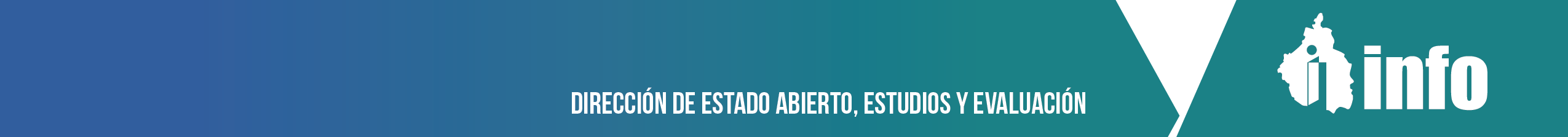 Art.133_Fr. VIIIC Diagnóstico de Accesibilidad en las Unidades de Transparencia de la Ciudad de México 2021No se registra información para este periodo, toda vez que se encuentra en proceso de editorial para la publicación del Diagnóstico de Accesibilidad en las Unidades de Transparencia de la Ciudad de México 2021 durante el segundo trimestre del 2022.